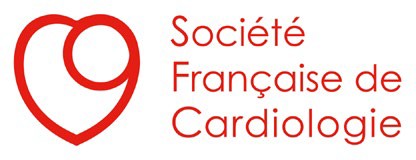 SFC - SOCIÉTÉ FRANÇAISE DE CARDIOLOGIEAnnée 2022Dossier de candidature à la BourseHélène de Marsan Cardiologie Pédiatrique ou congénitaleProposé par la Société Française de Cardiologie avec le soutien de AREMCARMontant = 15 000 €Le dossier de candidature devra être envoyé par mail à : prix-bourses@sfcardio.frIdentité du candidatMonsieur  ☐ MadameNOM : Cliquez ici pour entrer du textePrénom : Cliquez ici pour entrer du texteNuméro d’adhérent SFC : Cliquez ici pour entrer du texte	☐ Je ne suis pas membre de la SFCDate de naissance : Cliquez ici pour entrer une date Lieu de naissance Cliquez ici pour entrer du texteAdresse personnelle : Cliquez ici pour entrer du texteTél. portable :Cliquez ici pour entrer du texteEmail : Cliquez ici pour entrer du texteSituation ProfessionnellePoste occupé (cocher la case correspondante) :InterneChef de clinique assistantPH - Praticien HospitalierAutre, merci de préciser Cliquez ici pour entrer du texte.Établissement Professionnel : Cliquez ici pour entrer du texteAdresse professionnelle : Cliquez ici pour entrer du texteTél. : Cliquez ici pour entrer du texteEmail :Cliquez ici pour entrer du texteTitre du travail en françaisTitre du travail en anglaisDate du dépôt de la demande :	Signature obligatoireDemande de candidature en françaisCurriculum vitaeListe des titres et travauxExposé de la thèse en 15 pages maximum en françaisRésumé de la thèse en une page maximum en françaisBudget prévisionnelCalendrier prévisionnel du programme de rechercheCoordonnées de l’organisme gestionnaire de la bourse(Nom et coordonnées du référent / responsable, coordonnées bancaires)Date limite de dépôt des candidatures : Les dossiers en retard et/ou incomplets ne seront pas pris en considération31 octobre de l’année en coursComposition du JuryNovembre de l’année en coursDésignation du Lauréat20 Décembre de l’année en coursRemise officielle lors des JE de la SFCJanvier de l’année suivante